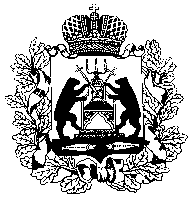 Российская ФедерацияНовгородская область Марёвский муниципальный районСовет депутатов Молвотицкого  сельского поселения РЕШЕНИЕот 15.07.2015  № 209с. МолвотицыПоложение о проверке наличияслучаев, возникновение которыхвлечет за собой увольнение(освобождение от должности) в связи с утратой доверия лиц, замещающих муниципальныедолжности Молвотицкого сельского поселения 	Руководствуясь Федеральными законами от 25.12.2008 № 273-ФЗ «О противодействии коррупции», от 06.10.2003 № 131-ФЗ «Об общих принципах организации местного самоуправления в РФ», Совет депутатов Молвотицкого сельского поселения РЕШИЛ:1. Утвердить прилагаемое Положение о проверке наличия случаев, возникновение которых влечет за собой увольнение (освобождение от должности) в связи с утратой доверия лиц, замещающих муниципальные должности Молвотицкого сельского поселения.2. Решение вступает в силу со дня его официального опубликования.3. Возложить на комиссию по рассмотрению вопросов урегулирования конфликта интересов в отношении лиц, замещающих муниципальные должности в органах местного самоуправления Молвотицкого сельского поселения, функции по рассмотрению наличия случаев, возникновение которых влечет за собой увольнение (освобождение от должности) в связи с утратой доверия лиц, замещающих муниципальные должности Молвотицкого сельского поселения.         4.  Опубликовать решение в бюллетене  «Официальный вестник Молвотицкого сельского поселения» и разместить на официальном сайте в сети Интернет.Глава сельского поселения                                                                Н.В. Никитин                                                                                                          Утвержденорешением Совета депутатовМолвотицкого сельского поселения                                                                                       от 15.07.2015 № 209Положение о проверке наличия случаев, возникновение которых влечет за собой увольнение (освобождение от должности) в связи с утратой доверия лиц, замещающих муниципальные должности Молвотицкого сельского поселенияНастоящим Положением определяется порядок проведения проверки наличия предусмотренных статьи 13.1 Федерального закона от 25.12.2008 № 273-ФЗ «О противодействии коррупции» случаев, возникновение которых влечет за собой увольнение (освобождение от должности) в связи с утратой доверия лиц, замещающих муниципальные должности Молвотицкого сельского поселения.2. Проверка указанных случаев осуществляется комиссией по рассмотрению вопросов урегулирования конфликта интересов в отношении лиц, замещающих муниципальные должности в органах местного самоуправления Молвотицкого сельского поселения3. Случаи, при которых лицо, замещающее муниципальную должность, подлежит увольнению (освобождению от должности):а) непринятия лицом мер по предотвращению и (или) урегулированию конфликта интересов, стороной которого оно является;б) непредставления лицом сведений о своих доходах, об имуществе и обязательствах имущественного характера, а также о доходах, об имуществе и обязательствах имущественного характера своих супруги (супруга) и несовершеннолетних детей либо представления заведомо недостоверных или неполных сведений;в) участия лица на платной основе в деятельности органа управления коммерческой организации, за исключением случаев, установленных федеральным законом;г) осуществления лицом предпринимательской деятельности;д) вхождения лица в состав органов управления, попечительских или наблюдательных советов, иных органов иностранных некоммерческих неправительственных организаций и действующих на территории Российской Федерации их структурных подразделений, если иное не предусмотрено международным договором Российской Федерации или законодательством Российской Федерации.4. Основанием для проведения данной проверки является достаточная информация, представленная в письменном виде в установленном порядке:а) правоохранительными органами, иными государственными органами, органами местного самоуправления и их должностными лицами;б) работниками подразделений кадровых служб по профилактике коррупционных и иных правонарушений либо должностными лицами кадровых служб указанных органов, ответственными за работу по профилактике коррупционных и иных правонарушений;в) постоянно действующими руководящими органами политических партий и зарегистрированных в соответствии с законом иных общественных объединений, не являющихся политическими партиями;г) общественной палатой Российской Федерации;д) средствами массовой информации.5. Информация анонимного характера не может служить основанием для проверки.6. Проверка осуществляется в срок, не превышающий 60 календарных дней со дня принятия решения о ее проведении. В случае необходимости получения других сведений, направления дополнительных запросов или неполучения своевременного ответа срок проверки может быть продлен до 90 календарных дней лицами, принявшими решение о ее проведении.7. При осуществлении проверки председатель  комиссии по рассмотрению вопросов урегулирования конфликта интересов в отношении лиц, замещающих муниципальные должности в органах местного самоуправления Молвотицкого сельского поселения (далее – Председатель комиссии) и/или уполномоченные им должностные лица управления осуществляют следующие действия:а) проводят собеседование с гражданином или лицом, замещающим муниципальную должность;б) изучают представленные гражданином или лицом, замещающим муниципальную должность, сведения о доходах, расходах, об имуществе и обязательствах имущественного характера и дополнительные материалы, которые приобщаются к материалам проверки;в) получают от гражданина или лица, замещающего муниципальную должность области, пояснения по представленным им сведениям о доходах, расходах, об имуществе и обязательствах имущественного характера и материалам;г) направляют в установленном порядке запросы в кредитные организации, налоговые органы Российской Федерации и органы, осуществляющие государственную регистрацию прав на недвижимое имущество и сделок с ним, в органы прокуратуры Российской Федерации, иные федеральные государственные органы, государственные органы субъектов Российской Федерации, территориальные органы федеральных государственных органов, органы местного самоуправления области, на предприятия, в учреждения, организации и общественные объединения (далее - государственные органы и организации) об имеющихся у них сведениях: о доходах расходах, об имуществе и обязательствах имущественного характера гражданина или лица, замещающего муниципальную должность, его супруги (супруга) и несовершеннолетних детей; о достоверности и полноте сведений, представленных гражданином в соответствии с нормативными правовыми актами Российской Федерации; о соблюдении лицом, замещающим муниципальную должность, установленных ограничений;д) наводят справки у физических лиц и получают от них информацию с их согласия;е) осуществляют анализ сведений, представленных гражданином или лицом, замещающим муниципальную должность, в соответствии с законодательством Российской Федерации о противодействии коррупции.8. В запросе, предусмотренном подпунктом "г" пункта 7 настоящего Положения, указываются:а) фамилия, имя, отчество руководителя государственного органа или организации, в которые направляется запрос;б) нормативный правовой акт, на основании которого направляется запрос;в) фамилия, имя, отчество, дата и место рождения, место регистрации, жительства и (или) пребывания, должность и место работы (службы), вид и реквизиты документа, удостоверяющего личность, гражданина или лица, замещающего муниципальную должность, его супруги (супруга) и несовершеннолетних детей, сведения о доходах, расходах, об имуществе и обязательствах имущественного характера которых проверяются, гражданина, представившего сведения в соответствии с нормативными правовыми актами Российской Федерации, полнота и достоверность которых проверяются, либо лица, замещающего государственную должность области, в отношении которого имеются сведения о несоблюдении им установленных ограничений;г) содержание и объем сведений, подлежащих проверке;д) срок представления запрашиваемых сведений;е) фамилия, инициалы и номер телефона лица, подготовившего запрос;ж) идентификационный номер налогоплательщика (в случае направления запроса в налоговые органы Российской Федерации);з) другие необходимые сведения.9. Органы исполнительной власти области и организации, их должностные лица исполняют запрос в срок, указанный в нем. При этом срок исполнения запроса не должен превышать 30 календарных дней со дня его поступления в соответствующий орган исполнительной власти области или организацию. В случае необходимости получения других сведений, направления дополнительных запросов или неполучения своевременного ответа срок исполнения запроса может быть продлен до 60 календарных дней с согласия должностного лица, направившего запрос.10. Председатель комиссии обеспечивает:а) уведомление в письменной форме гражданина или лица, замещающего муниципальную должность, о начале в отношении его проверки - в течение двух рабочих дней со дня получения соответствующего решения;б) проведение в случае обращения лица, замещающего муниципальную должность, беседы с ним, в ходе которой он должен быть проинформирован о том, какие сведения, представляемые им в соответствии с настоящим Положением, и соблюдение каких установленных ограничений подлежат проверке, - в течение семи рабочих дней со дня получения обращения лица, замещающего муниципальную должность, а при наличии уважительной причины - в срок, согласованный с лицом, замещающим муниципальную должность.11. По окончании проверки Председатель комиссии обязан ознакомить лицо, замещающее муниципальную должность, с результатами проверки с соблюдением законодательства Российской Федерации о государственной тайне.12. Лицо, замещающее муниципальную должность, вправе:а) давать пояснения в письменной форме: в ходе проверки; по вопросам, указанным в подпункте "б" пункта 10 настоящего Положения по результатам проверки;б) представлять дополнительные материалы и давать по ним пояснения в письменной форме;в) обращаться к Председателю комиссии с подлежащим удовлетворению ходатайством о проведении с ним беседы по вопросам, указанным в подпункте "б" пункта 10 настоящего Положения.13. Пояснения, указанные в пункте 12 настоящего Положения, приобщаются к материалам проверки.14. Председатель комиссии в течение четырнадцати календарных дней с момента получения информации в полном объеме представляет председателю Совета депутатов Молвотицкого сельского поселения доклад о ее результатах.15. По результатам проверки представляется доклад. При этом в докладе должно содержаться предложение о применении к лицу, замещающему муниципальную должность, мер юридической ответственности.16. Сведения о результатах проверки в течение семи календарных дней с момента исполнения пункта 15 настоящего Положения с письменного согласия лица, принявшего решение о ее проведении, предоставляются с одновременным уведомлением лица, замещающего муниципальную должность, в отношении которых проводилась проверка, правоохранительным и налоговым органам, постоянно действующим руководящим органам политических партий и зарегистрированных в соответствии с законом иных общественных объединений, не являющихся политическими партиями, общественной палате российской Федерации, общественной палате Новгородской области, предоставившим информацию, явившуюся основанием для проведения проверки, с соблюдением законодательства российской Федерации о персональных данных и государственной тайне.17. По окончании проверки в течение семи календарных дней с момента исполнения пункта 15 настоящего Положения ознакомить лицо, замещающее муниципальную должность, с результатами проверки с соблюдением законодательства российской Федерации о государственной тайне.18. При установлении в ходе проверки обстоятельств, свидетельствующих о наличии признаков преступления или административного правонарушения, материалы об этом представляются в государственные органы в соответствии с их компетенцией.19. Совет депутатов Молвотицкого сельского поселения, рассматривает доклад и предложение, указанные в пункте 15 настоящего Положения.В случае, если при рассмотрении доклада и соответствующего предложения, возникнет мнение о возможном наличии предусмотренных случаев, возникновение которых влечет за собой увольнение (освобождение от должности) в связи с утратой доверия лиц, замещающих муниципальные должности, принимается Решение об увольнении (освобождении от занимаемой должности)20. Подлинники справок о доходах, расходах, об имуществе и обязательствах имущественного характера, поступившие по окончании календарного года направляются в кадровые службы для приобщения к личным делам.21. Материалы проверки хранятся в Администрации Молвотицкого сельского поселения в течение трех лет со дня ее окончания, после чего передаются в архив.                                                                      __________________________